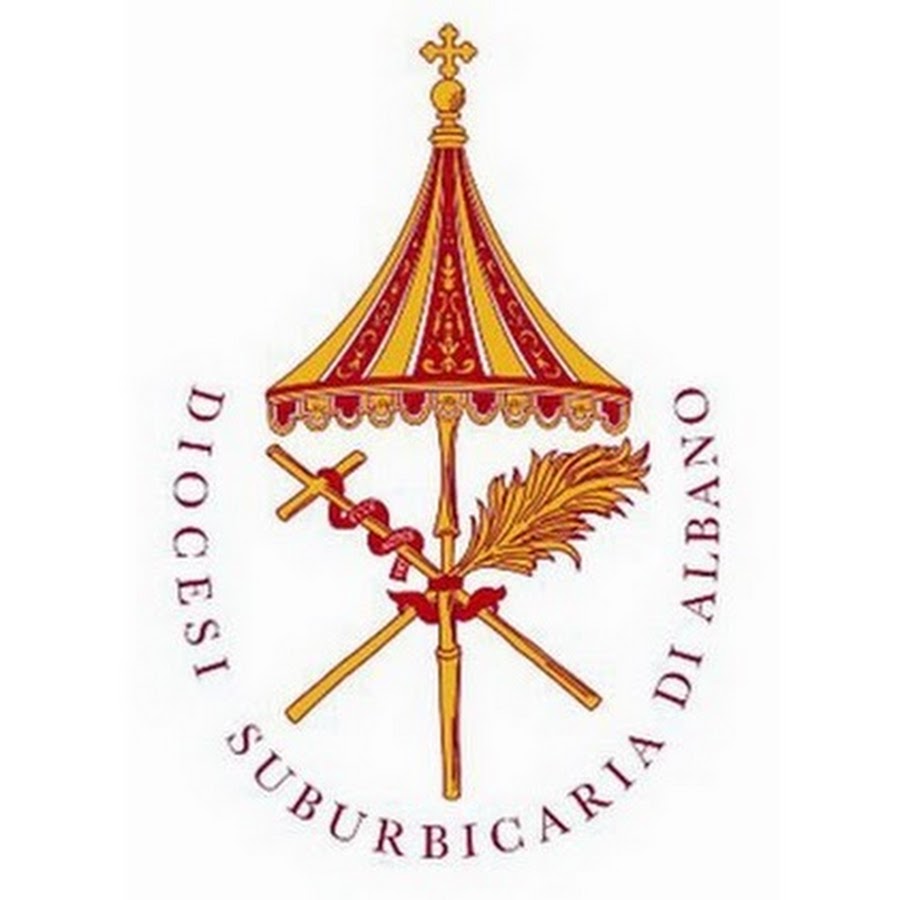 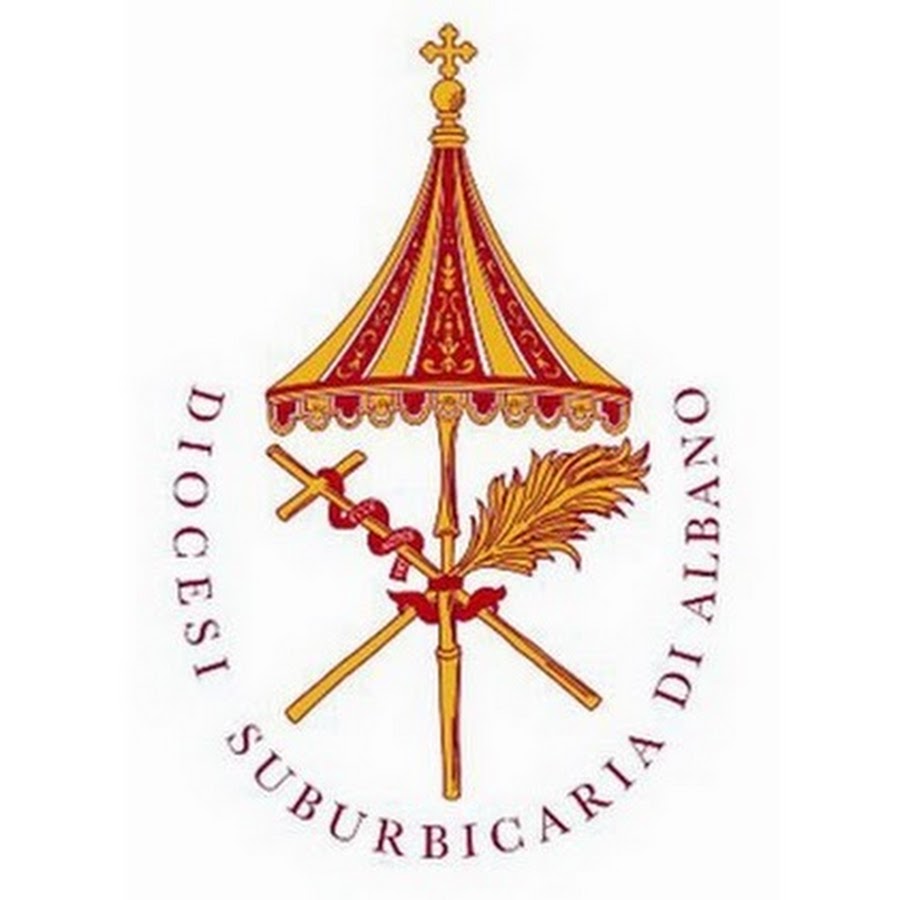 FIDANZATA Nome:  .........................................................................................................................  Cognome:  ....................................................................................................................  Via:  ..............................................................................................................................  Cap/Città: .....................................................................................................................  Cellulare:  .....................................................................................................................  FIDANZATO Nome:  .........................................................................................................................  Cognome:  ....................................................................................................................  Via:  ..............................................................................................................................  Cap/Città: .....................................................................................................................  Cellulare:  .....................................................................................................................  MATRIMONIOData:  ...........................................................................................................................  Chiesa/Luogo:  .............................................................................................................  Ora: ..............................................................................................................................CORSO PREMATRIMONIALESAN GAETANO DA THIENE, ARDEATutti i giovedì nei mesi di Gennaio e Febbraio dalle 20.30 alle 22.00SAN BENEDETTO ABATE, POMEZIA Tutti i giovedì nei mesi di Marzo e Aprile dalle 20.30 alle 22.00